هو الأبهی- ای بنده درگاه الهی اگر چه هوا در شدت...عبدالبهآء عباساصلی فارسی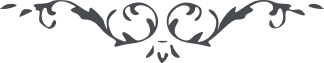 لوح رقم (42) – من آثار حضرت عبدالبهاء – مکاتیب عبد البهاء، جلد 8، صفحه 33هو الابهیای بندۀ درگاه الهی اگر چه هوا در شدت گرما و شمس در وسط ضحی و محل محاط بحرارت آفتاب از جمیع جهات با وجود این چون نسائم جانبخش محبت احباء الله در فضای قلوب میوزد و جام مودت اصفیاء الله لبریز و سرشار است نه حرارت هوا تأثیر دارد و شدت سورت اثیر توفیر میکند قلم در جولانست و قلب در نهایت روح و ریحانای بندۀ حق احبای الهی را خبر کن که دریای بیکران فضل و موهبت رحمن در موج و هیجانست و غمام عنایت و رحمت یزدان در فیضان هر نفس الیوم بنشر نفحات الله و سطوع انوار موهبت الله قیام نماید نفس مؤید و ذات موفق ظهیرش جمال ابهی روحی لأحبائه فداست و دستگیرش طلعت اعلی کینونتی له الفدا قسم بآن طلعت نوراء و اشعه ساطعه غراء که اگر پشه ضعیف الیوم باعلاء کلمة الله پردازد عالم ملک و ملکوت امکانرا متأثر سازد و چون عقاب جلیل در این اوج وسیع پرواز کند و البهآء علیک (ع ع)